SOSYAL GİRİŞİMCİ ÖĞRETMENLER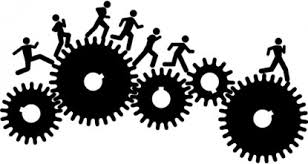 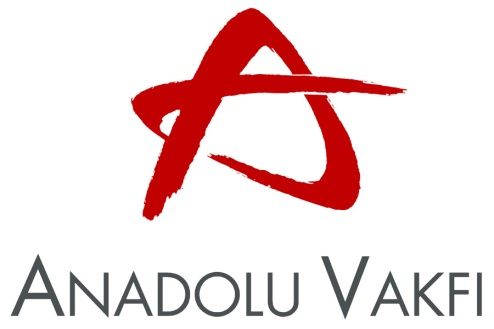 ‘SOSYAL GİRİŞİMCİ ÖĞRETMENLER’ SOSYAL GİRİŞİMCİLİK PROJE YARIŞMASI2015PROJE BAŞVURU REHBERİHAZIRLAYANNil Çeltek	Anadolu Eğitim ve Sosyal Yardım Vakfı – Pazarlama ve Proje MüdürüAnadolu Eğitim ve Sosyal Yardım Vakfı’nın 12.03.2014 tarihli ve 90/2014 sayılı Yönetim Kurulu kararı ile uygulanmaktadır.İÇİNDEKİLER1.Proje Yarışması Arka Planı…………………….................................................................2.Proje Yarışması Başvuru Kuralları...............................................................................	2.1. Başvuru Sahiplerinin Uygunluğu............................................................................	2.2. Hibe Tutarı ve Bütçe............................................................................................	2.3. Proje Uygulama Süresi ve Yeri..............................................................................3. Proje Yarışmasının Amacı, Sorun Alanları ve Hedef Kitlesi........................................	3.1. Proje Yarışmasının Genel Hedefi...........................................................................	3.2. Proje Yarışmasının Özel Hedefleri.........................................................................	3.3. Proje Yarışmasının Öncelikli Konuları.....................................................................3.4. Proje Yarışmasının Hedef Kitlesi............................................................................4. Proje Uygulama Süreci ve Aşamaları...........................................................................5. Başvuru.......................................................................................................................6. Değerlendirme.............................................................................................................	6.1. Ön Değerlendirme................................................................................................	6.2. Nihai Değerlendirme.............................................................................................	6.3. Proje Değerlendirme Kriterleri...............................................................................7. Süreç ve Takvim..........................................................................................................8. İletişim Bilgileri...........................................................................................................9. İzleme Faaliyetleri.......................................................................................................PROJE YARIŞMANIN ARKA PLANIAnadolu Eğitim ve Sosyal Yardım Vakfı tarafından Samsun İl Milli Eğitim Müdürlüğü işbirliği ile gerçekleştirilmiştir. Öğretmen ve uygun ölçüde öğrencilerin birlikte düşündüğü veya çözümün bir parçası olduğu, beraberce toplumun sorunlarına yenilikçi ve uygulanabilir çözümler getirmesini teşvik etmek amacıyla düzenlenmektedir. Sosyal Girişimci Öğretmenler’ proje yarışma katılımcısı öğretmenler, yapılabilecekler anlamında düşünmeye, projelendirmeye ve projelerini yarışma aracılığıyla hayata geçirmeye fırsat kapısı aralayacak, öğrencilerini de projenin bir parçası (hedef kitle, uygulamada aktif rol verme, araştırma desteği alma vb.) şeklinde planlayarak projelerinin etkisini yaygınlaştırılabilir ve sürdürülebilir kılarak en önemli misyonlarını da yerine getireceklerdir. Samsun Valiliği, Samsun İl Özel İdaresi, Samsun İl Milli Eğitim Müdürlüğünün ortak  olduğu ve Ondokuz Mayıs Üniversitesi tarafından yürütülen  ‘Samsun 2019 Eğitim Vizyonu Projesi’ sonucunda ilde belirlenen eğitim sorunlarından bazıları şunlardır:Eğitim sisteminin sık sık değişmesiEzberci, sınav odaklı ve öğretmen merkezli eğitim anlayışıDisiplin sorunlarıSınav kaygısıTeknolojik materyal eksikliğiTeknolojik gelişmelerin olumsuz etkileri.Öğrencilerin ilgisizliğiMaddi imkansızlıklarSosyal faaliyetlerin yetersizliğiSınıf mevcutlarının fazla olmasıÖğretmenlerin mesleki yetersizliğiÖğrencilerin hazır bulunuşluk düzeylerinin düşük olmasıServis taşımacılığındaki sorunlarEğitimde fırsat eşitsizliğiAilelerin ilgisizliğiPsikolojik Danışma ve Rehberlik hizmetlerinin yetersiz olmasıAnadolu Eğitim ve Sosyal Yardım Vakfı, yukarıda örneklendirilen sorunlar öncelikli,ancak bu sorunlar ile kısıtlı olmamakla beraber, öğretmenlerin faaliyet bölgelerinde sorun olarak tespit ettiği konularda sürdürülebilir çözüm üretebilen proje fikirlerinin hayata geçirilmesine destek olmayı amaçlamaktadır. Örneğin ‘Çevre’, ‘Sürdürülebilir Kalkınma’, ‘Dezavantajlı Grupların Sosyal Entegrasyonu’, ‘Tarım’, ‘Mesleki Kapasitenin İyileştirilmesi’ gibi konular da proje konusu olarak kabul edilecektir.Bu kapsamda, gerçekleştirilebilir ve güçlü proje tekliflerinin sunulabilmesine katkıda bulunmak amacıyla, Anadolu Eğitim ve Sosyal Yardım Vakfı, 22 - 26 Haziran tarihlerinde, 22 ilden 88 öğretmenin katılımıyla, Samsun’da ‘Sosyal Girişimcilik’ ve ‘Proje Döngüsü Yönetimi’ konulu hizmet içi eğitim faaliyetini gerçekleştirmiştir. İçinde bulunduğumuz yüzyıla damgasını vuran "değişim",  eğitim ve öğretimde de yeni uygulamaların hızla hayata geçirilmesini zorunlu kılmaktadır. Hiç şüphesiz ki çocuklarımızı, teknolojiyi etkin kullanan, araştıran, yaşadığı toplumdaki sorunlara duyarlı ve ‘sosyal girişimci’ kimliğiyle kalıcı çözümler geliştirebilen, gelecekte ülkesine ve insanlığa değer katacak bireyler olarak yetiştirmek önem arz etmektedir.Bu vesileyle; Öğretmenlerimizin yenilikçi fikirlerini projelendirme fırsatı bularak, projelerini eğitim sistemimize kazandırmaları ve genelde iyi uygulama modelleri geliştirilmesinin teşviki amacıyla ‘Sosyal Girişimci Öğretmenler’  Proje Yarışması başlatılmıştır. BAŞVURU KURALLARI2.1 Başvuru Sahiplerinin UygunluğuT.C. Milli Eğitim Bakanlığı’na bağlı;AnaokullarİlkokullarOrtaokullarLiselerDiğer eğitim kurumlarıİçerisinde görev yapan tüm idareci, öğretmen ve çalışanlar ‘Sosyal Girişimcilik Proje Yarışması’kapsamında eğitim öğretim alanı öncelikli olmak üzere toplumda çözülmesi gereken problemler için sürdürülebilir yaklaşımlar, modeller, yapılar kurulmasına yönelik ve öncelikli amacı sosyal değerler üreten etkin ve üretken projeler ile başvurabilirler. ‘Değerli Öğretmenim’ Projesi kapsamında ‘Sosyal Girişimci Öğretmenler’ Proje Yarışması’na öğretmen ve idarecilerin katılımı beklenmektedir.Proje yarışmasına katılacak öğretmenlerin, öğrencilerini proje kapsamında aktif rol almaya teşvik etmesi beklenecektir. Bir başka proje yarışması ya da Hibe Programı’na aynı proje ile başvuru yapıldığı tespit edildiğinde proje değerlendirilmeye alınmaz. Projenin yarışmaya özel hazırlanması beklenecektir.Projenin değerlendirilmeye alınabilmesi için eksiksiz hazırlanmış olması; yıllık faaliyet planı ve bütçesi gibi temel unsurlarının net olarak belirtilmiş ve kendi içinde tutarlı olması beklenecektir. Bölgesel olarak hazırlanmış proje yarışmasına listede belirtilmeyen şehirlerden de katılım gerçekleştirilebilir.Sosyal girişimcilik toplumsal sorunlara yenilikçi ve yaratıcı çözümler sunar ve sürdürülebilir sosyal dönüşüm için fikirlerin, kaynakların ve sosyal süreçlerin organize edilmesini sağlar. Bu nedenle inşaat, tadilat, alım satım vb. içerikli projeler değerlendirmeye alınmayacaktır.Her projede birden fazla öğretmen ya da idareci sorumlu olabilir. Dereceye giren projede, proje sahibinin birden fazla kişi olması halinde, ödüllendirme takım temsilcisine yapılacaktır.Her öğretmen ve/veya idarecinin birden fazla başvuru yapma hakkı vardır.2.2 Hibe Tutarı ve BütçeProje yarışması kapsamında sunulabilecek projeler için herhangi bir bütçe sınırı konulmamıştır. Hibe tutarının uygunluğu değerlendirilirken projenin kapsamına ve sağladığı sosyal faydaya bakılarak, projelerin özgün, gerçekçi, yaratıcı ve etkili olması en önemli kriterler olacaktır. Bu bağlamda, kapsamı dar bir proje için yüksek bütçe talep edilmesi projenin elenmesine neden olabilecektir. Proje bütçesi değerlendirilirken, bütçenin gerçekçi olması (kurumun mali kapasitesi ve proje fikrinin uygulanabilirliği açısından), bütçede yer verilen masrafların projenin amacı ve faaliyetleri ile ilişkilendirilebilir olması önemli olacaktır. Uygulanacak Projelerin tüm harcamaları sponsor tarafından gerçekleştirilecektir. Diğer bir deyişle, proje yarışması kapsamında kazanan prjelere herhangi bir nakit avans / ödeme yapılmayacak ancak bütçede belirtilen kalemlerin ödemeleri sponsor tarafından gerekleştirilecektir. Yarışma kapsamında kazanan 5 proje fikrinin hayata geçirilmesi, aşağıda belirtilen kuruluşlar tarafından sağlanacaktır. 1.     Çelik Motor2.     Abank3.     Isuzu4.     Adelve5.     Gri Ajans2.3. Proje Süresi ve Uygulama YeriBir proje en fazla 12 ay süreli, sunulan projelerin tüm faaliyetlerinin Türkiye sınıları içerisinde gerçekleştiriliyor olmasıgerekmektedir. Başvuru sahibi kurumun proje faaliyetlerini il/ilçe sınırları içerisinde gerçekleştirmesi halinde, projesine öncelik verilecektir. Tüm projeler en erken 1 Ocak 2016’da başlayacak en geç de 1 Ocak 2017’de tamamlanacaktır. PROJE YARIŞMASININ AMACI, SORUN ALANLARI VE HEDEF KİTLESİProje Yarışmasının Genel Hedefi. ‘Sosyal Girişimci Öğretmenler’ proje yarışmasının genel hedefi; eğitim öğretim alanındaki sorunların çözümü için yeni ve iyi uygulamaları hayata geçiren öğretmenler aracılığıyla, öğrencisi olan gençlerin de kendilerinden ilham alarak çözümün bir parçası oldukları konusunda farkındalık sağlamak,ve proje yarışması katılımcısı öğretmenler, öğrencilerini de projenin bir parçası (hedef kitle, uygulamada aktif rol verme, araştırma desteği alma vb.) şeklinde sürece dahil ederek, gelecek nesilllerin sorumluluklarının bilincinde, çözüm üretme noktasında katılımcı olmalarını teşvik etmektirProje Yarışmasının Özel Hedefleri Öğretmenler ve öğrenciler tarafından hazırlanan projelerin 22 ilde düzenlenen ‘Sosyal Girişimci Öğretmenler’ proje yarışmasına katılımını sağlamak.Eğitim - Öğretim konulu, çözüm odaklı yeni projeler üretilmesini sağlamak.Öğretmenleri ve öğrencileri yeni yaklaşımlar doğrultusunda teşvik etmek.Yarışma kapsamında başarılı projeleri ödüllendirmek.Başarılı projelerin iller genelinde yaygınlaştırılmasını ve sürdürülebilirliğini sağlamak.Öğretmen ve idarecilerin mesleki gelişimine katkı sağlarken öğrencilerin sorumluluk sahibi birer birey olarak yetişmesine yardımcı olmak. Proje Yarışmasının Öncelikli KonularıYenilikçi, toplumsal sorunlara eğilen ve öncelikli olarak eğitim – öğretim alanına yönelen program ve yöntemlerin uygulanabilir olması suretiyle eğitimde kalite ve başarı seviyesinin yükseltilmesi,Öğrencilerin okula devamsızlıklarının azaltılması,İl eğitim başarısının artırılması, il genelinde ölçme ve değerlendirme sonuçlarına göre ilerleme elde edilmesi,Eğitim alanındaki sorunlara en yüksek öğretmen ve öğrenci katkısının sağlanması, Eğitimde Cinsiyet Ayrımcılığı ile MücadeleÖğrenme- Öğretme EtkinlikleriErken Çocukluk EğitimiKaynaştırma ve Özel EğitimMeslek EğitimiOkulda YönetimÖğretmen EğitimiPsikolojik Danışma ve RehberlikSınıf YönetimiProje Yarışması, yukardaki öncelikli konuların yanısıra öğretmenlerin faaliyet bölgelerinde sorun olarak tespit ettiği konularda sürdürülebilir çözüm üretebilen proje fikirlerini de değerlendirmeye alacaktır. Örneğin ‘Çevre’, ‘Sürdürülebilir Kalkınma’, ‘Dezavantajlı Grupların Sosyal Entegrasyonu’, ‘Tarım’, ‘Mesleki Kapasitenin İyileştirilmesi’ gibi konular da proje konusu olarak kabul edilecektir.3.4. Proje Yarışmasının Hedef KitlesiProje yarışmasının hedef kitlesi, önerilen sorun ile doğrudan ilgili,Öğretmenler, İdarecileri,Öğreciler,Öğrenci Aileleri,Okulun bulunduğu bölgede yaşayan dezavantajlı bireyler olabilecektir. 4. PROJE UYGULAMA SÜRECİ VE AŞAMALARIProje Yürütme Kurulu ile Proje İzleme Kurulu ve Değerlendirme Komitesinin oluşturulması.Yürütme Kurulu tarafından proje taslağının hazırlanması,Proje onayının alınarak uygulamaya konulması.Projenin Samsun İl Milli Eğitim Müdürlüğü tarafından 22 ile gönderilerek duyurulması.Proje afişinin hazırlanarak 22 ile gönderilmesiHer ilden Ar-Ge de çalışan bir kişinin proje sorumlusu olarak belirlenmesi bu kişinin iletişim bilgilerinin projeyi koordine eden Samsun İl Milli Eğitim Müdürlüğü Ar -Ge birimine gönderilmesi.Her ilden bir İl Milli Eğitim Müdür Yardımcısı başkanlığında Ar-Ge çalışanlarından oluşan 3 kişilik bir proje komisyonunun kurulması.Komisyonun projeyi kendi ilindeki eğitim kurumlarında görev yapan öğretmen ve idarecilere duyurması. Başvuru:‘Sosyal Girişimci Öğretmenler’Proje yarışması başvurularının Ek:1 Başvuru formu doldurularaksosyalgirisim@anadoluvakfi.org.tr adresine gönderilmesi. Değerlendirme: Proje başvurularınınkomisyon tarafından Proje değerlendirme kriterlerine   uygun olarak değerlendirilmesi.Gerekli olduğu takdirde ön elemenin yapılmasıProjenin uygulanması aşamasında karşılaşılan sorunların giderilmeye çalışılması,Projenin raporlanması.Ödül töreni 26 Kasım 2015 perşembe günü saat 15:00-17:00 arasında Atakum Kültür Merkezinde yapılacaktır.BAŞVURUEK:1 formu doldurularak sosyalgirisim@anadoluvakfi.org.tr e-posta adresinden online başvuru yapılabilir. DEĞERLENDİRME6.1 Ön ElemeAnadolu Eğitim ve Sosyal Yardım Vakfı ‘Proje Değerlendirme Komitesi’uzmanları tarafından genel kurallar çerçevesine uyduğu belirtilen projeler ön elemeden direkt geçeceklerdir.     6.2 Final DeğerlendirmeYarışmaya katılan projeler bağımsız bir komisyon tarafından değerlendirmeye alınacak ve ön elemeden geçen projeler Proje Değerlendirme Komitesi Üst Kurulu tarafından finalize edilecektir.    6.3 Proje Değerlendirme Kriterleri Program kapsamında alınan başvurular, aşağıdaki kriterlerden hareketle değerlendirilecektir.Projede çözülmesi hedeflenen sorunun gerçekçi olması ve olumlu değişim yaratması beklenecektir.Proje faaliyetlerinin, doğrudan projenin amacı ve hedefleri ile uyumlu olması beklenecektir.Projenin, öğrencilerin de dahil edilerek çarpan etkisi kazanması ile uzun vadede etki yaratarak sürdürülebilirlik ve yaygınlaştırma potansiyeline sahip olması beklenecektir.Proje sonuçlarının, sosyal etkisinin tanıtılması ve duyurulması amaçlı bir iletişim planının olması beklenecektir.Projede seçilen konu itibariyle, varsa potansiyel risklere yönelik önlemler içermesi beklenecektir.Proje ile sağlanacak iyileşme ve gelişmenin ölçülebilir olması önemlidir. Proje sahibinin/ekibinin,  sağlanan iyileşmeyi, hangi istatistiksel metodla (örneğin; ön test-son test) duyuracağını, proje içerisinde belirtmesi beklenecektir.SÜREÇ VE TAKVİM ‘Sosyal Girişimci Öğretmenler’  Proje Yarışması katılımcıları, projelerini 1 Eylül – 31 Ekim tarihleri arasındaEk:1 Başvuru formunu doldurarak sosyalgirisim@anadoluvakfi.org.tr adresine göndereceklerdir.Her ilin Ar-Ge’sinde çalışan bir kişi projeden sorumlu olacak ve bu kişinin iletişim bilgileri projeyi koordine eden Samsun İl Milli Eğitim Müdürlüğü Ar -Ge birimine gönderilecektir.Her ilden bir İl Milli Eğitim Müdür Yardımcısı başkanlığında Ar-Ge çalışanlarından oluşan 3 kişilik bir proje komisyonu kurulacaktır.Proje komisyonu ildeki çalışmaların yürütülmesinden sorumlu olacaktır. 2015 - 2016 Eğitim ve Öğretim yılında düzenlenen proje yarışması, Anadolu Eğitim ve Sosyal Yardım Vakfı ‘Proje Değerlendirme Komitesi’ tarafından değerlendirilerek, en iyi uygulama örneği olan ilk 5 proje uygulamaya alınacaktır.Finale kalan ilk 5 proje ödül töreninde açıklanacaktır.Ödül töreni 26 Kasım 2015 perşembe günü Samsun’da yapılacaktır.İLETİŞİM BİLGİLERİİZLEME FAALİYETLERİFaaliyetlerin gidişatı hakkında izleme, İl Milli Eğitim Müdürlükleri tarafından yapılacaktır. Gerçekleştirilen yarışmada katılımcıların sergilemiş oldukları projelerin değerlendirmeleri Milli Eğitim Müdürlükleri ile paylaşılacaktır. Projenin dereceye girmesi ve uygulanması halinde; mevcut durum, uygulama etkinlikleri ve uygulama sonrası son durum, fotoğraf ve video kayıtlarıyla Anadolu Eğitim ve Sosyal Yardım Vakfı’na ulaştırılacaktır.Proje Yarışmasının AdıSosyal Girişimci ÖğretmenlerProje Yarışmasının KonusuSosyal Girişimcilik: Eğitim öğretim alanında önde gelen sorunlara yenilikçi çözümler getirmek üzere, Anadolu Eğitim ve Sosyal Yardım Vakfı tarafından düzenlenen “Sosyal Girişimci Öğretmenler”Proje yarışmasıProjenin Yarışmasının Amacı“Sosyal Girişimci Öğretmenler” proje yarışması; eğitim ve öğretim alanındaki sorunların çözümü için yeni ve iyi uygulamaları hayata geçiren öğretmenler aracılığıyla , öğrencisi olan gençlerin de ilham alarak çözümün bir parçası oldukları konusunda farkındalık sağlamak,“Sosyal Girişimci Öğretmenler” proje yarışması katılımcısı öğretmenler, öğrencilerini de projenin bir parçası (hedef kitle, uygulamada aktif rol verme, araştırma desteği alma vb.) şeklinde sürece dahil ederek, gelecek nesilllerin sorumluluklarının bilincinde, çözüm üretme noktasında katılımcı olmalarını teşvik etmek.Proje Yarışmasını Düzenleyen KurumAnadolu Eğitim ve Sosyal Yardım VakfıProje Yarışmasını Düzenleyen Kurum YetkilisiNil ÇeltekPazarlama ve Proje MüdürüProje Yarışması Kaynak BirimiAnadolu Eğitim ve Sosyal Yardım VakfıProje Yarışması Destek BirimiAytekin GİRGİNSamsun İl Millî Eğitim MüdürlüğüProje Yarışması Uygulama BirimiSamsun İl Millî Eğitim Müdürlüğü AR-GE Birimi.Proje başvurusunda bulunabilecek iller22 ildeki (Samsun, Düzce, Bolu, Zonguldak, Karabük, Bartın, Kastamonu, Çankırı, Sinop, Çorum, Amasya, Tokat, Ordu, Giresun, Gümüşhane, Trabzon, Bayburt, Rize, Artvin, Ardahan, Kars ve Osmaniye )tüm bağımsız anaokulları, ilkokullar, ortaokullar, liselerde ve diğer eğitim kurumlarında görev yapan idareci ve öğretmenler. (Öğrenciler ancak öğretmenleri liderliğinde projede görev alabilirler) Proje Yarışması Danışmanı Web/MailNil Çeltek Anadolu Eğitim ve Sosyal Yardım Vakfı / Pazarlama ve Proje Müdürüwww.anadoluvakfi.org.tranadoluvakfi@anadoluvakfi.org.trİrtibat kişisiTelMailKazım Aygün0532 696 8266kazimaygun5544@gmail.comProje Yarışması Yürütme KuruluAnadolu Eğitim ve Sosyal Yardım VakfıNil Çeltek                     Paz. Ve Proje Müdürü       Samsun İl Milli Eğitim Müdürlüğü Aytekin GİRGİN                     Samsun İl Millî Eğitim MüdürüHanife ÖZTÜRK ERDİN            Samsun İl Millî Eğitim Müdür YardımcısıKazım AYGÜN                        AR-GE Koor. ve ASKE SorumlusuSelma BAHADIR                     AR-GE ÜyesiSerpil AKGÜN	               AR-GE Üyesiİbrahim TÖKEL	               AR-GE ÜyesiKenan KANTARCI                   AR-GE ÜyesiHamza TURAL	                AR-GE ÜyesiProje Yarışması Uygulama TarihiTemmuz 2015  -  Temmuz 2016 Başvuru Tarihi  :     1 Eylül 2015 Son Başvuru     :   31 Ekim 2015PROJE DEĞERLENDİRME ÖLÇEĞİPROJE DEĞERLENDİRME ÖLÇEĞİPROJE DEĞERLENDİRME ÖLÇEĞİSIRA NOKRİTERPUAN1Uygulanabilirlik202Yaratıcılık/Özgünlük253Sürdürülebilir bir eğitim - öğretim modeli olması254Paydaşlarla ( Öğretmen, Öğrenci, Veli vb ) işbirliği*105Projenin amacına uygun hedef, faaliyet ve sonuçların belirlenmiş olması20TOPLAM PUANTOPLAM PUAN100Proje Danışmanı Nil Çeltek- Anadolu Eğitim ve Sosyal Yardım Vakfı Pazarlama ve Proje MüdürüKazım Aygün – Samsun İl Milli Eğitim Ar-Geİrtibat kişisiTelWeb/MailKazım Aygün05326968266kazimaygun5544@gmail.com